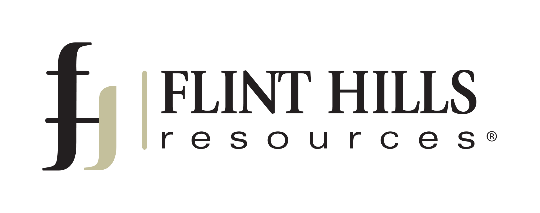 Media Contact:								FOR IMMEDIATE RELEASEChris Duffy								May 9, 2022cduffy@goff.com Flint Hills Resources Pine Bend, a subsidiary of Koch Industries awarded ENERGY STAR® Partner of the YearKoch wins highest EPA recognition for second consecutive year, enters Sustained Excellence categoryROSEMOUNT, MINNESOTA – Flint Hills Resources, a subsidiary of Koch Industries, Inc. (“Koch”) today announced that it has earned the Environmental Protection Agency’s (EPA) ENERGY STAR® Partner of the Year Award for 2022. This is the second consecutive year the company has earned this award, moving the company into ENERGY STAR’s Sustained Excellence category. ENERGY STAR award winners lead their industries in the production, sale, and adoption of energy-efficient products, homes, buildings, services, and strategies; it is the highest honor bestowed by the EPA.Flint Hills Resources work to use fewer resources while creating life-sustaining essentials and everyday products that help people improve their lives. Since joining the ENERGY STAR program in 2015, Flint Hills Resources has maintained a high level of performance, improving energy efficiency in its business.Flint Hills Resources Pine Bend refinery located in Rosemount, MN has made great strides of its own to demonstrate superior energy efficiency including being recognized by the U.S. Environmental Protection Agency (EPA) as an ENERGY STAR® certified manufacturing site for three years in a row.  Since 1997, the Pine Bend refinery has lowered emissions of traditional criteria pollutants by approximately 70%, while increasing production to help meet demand for transportation fuels. The refinery has reduced total on-site emissions in 12 of the last 15 years and its emissions per barrel are approximately 20% lower than other U.S. refineries. Pine Bend consistently ranks in the top quartile of all U.S. refineries for energy efficiency, and it continues to improve.Flint Hills Resources Pine Bend refinery is focused on achieving superior energy management and have recently made significant investments in efficiency projects at our site,” said Geoff Glasrud, vice president and manufacturing manager for the Flint Hills Resources Pine Bend refinery. “We are proud to be among the most efficient refineries in the U.S. and grateful for this recognition from the EPA.”# # #About Flint Hills Resources Pine Bend refineryThe Flint Hills Resources Pine Bend refinery produces transportation fuels used throughout the Midwest, including most of Minnesota’s gasoline, diesel fuel and jet fuel, as well as other products people rely on such as propane and asphalt. Located 17 miles southeast of Minneapolis, Pine Bend has a refining capacity of 375,000 barrels per day and is among the most efficient and safest oil refineries in the country. Flint Hills Resources directly and indirectly supports more than 4,000 Minnesota jobs and has invested nearly $1.7 billion in upgrades and improvements to its Minnesota facilities since 2010. With 1,000 full-time employees, Flint Hills Resources Pine Bend refinery is one of the largest employers in Dakota County. More information about the Pine Bend refinery is available at PineBendRefinery.com. 